Зарегистрировано в Управлении Минюста России по УР 21 ноября 2023 г. N RU18000202301331ПРАВИТЕЛЬСТВО УДМУРТСКОЙ РЕСПУБЛИКИПОСТАНОВЛЕНИЕот 20 ноября 2023 г. N 748ОБ УТВЕРЖДЕНИИ ГОСУДАРСТВЕННОЙ ПРОГРАММЫ УДМУРТСКОЙРЕСПУБЛИКИ "СОХРАНЕНИЕ, ИЗУЧЕНИЕ И РАЗВИТИЕ ГОСУДАРСТВЕННЫХЯЗЫКОВ УДМУРТСКОЙ РЕСПУБЛИКИ И ИНЫХ ЯЗЫКОВ НАРОДОВУДМУРТСКОЙ РЕСПУБЛИКИ"Правительство Удмуртской Республики постановляет:1. Утвердить прилагаемую государственную программу Удмуртской Республики "Сохранение, изучение и развитие государственных языков Удмуртской Республики и иных языков народов Удмуртской Республики".2. Министерству национальной политики Удмуртской Республики:разместить государственную программу Удмуртской Республики, утвержденную настоящим постановлением, на своем официальном сайте в 2-недельный срок со дня официального опубликования настоящего постановления;обеспечить регистрацию указанной государственной программы Удмуртской Республики в федеральном государственном реестре документов стратегического планирования в порядке, установленном Правительством Российской Федерации;принять меры по реализации мероприятий указанной государственной программы Удмуртской Республики.3. Признать утратившими силу:постановление Правительства Удмуртской Республики от 27 июня 2022 года N 330 "Об утверждении государственной программы Удмуртской Республики "Сохранение, изучение и развитие государственных языков Удмуртской Республики и иных языков народов Удмуртской Республики";постановление Правительства Удмуртской Республики от 31 марта 2023 года N 184 "О внесении изменений в постановление Правительства Удмуртской Республики от 27 июня 2022 года N 330 "Об утверждении государственной программы Удмуртской Республики "Сохранение, изучение и развитие государственных языков Удмуртской республики и иных языков народов Удмуртской Республики";постановление Правительства Удмуртской Республики от 6 октября 2023 года N 658 "О внесении изменений в постановление Правительства Удмуртской Республики от 27 июня 2022 года N 330 "Об утверждении государственной программы Удмуртской Республики "Сохранение, изучение и развитие государственных языков Удмуртской Республики и иных языков народов Удмуртской Республики".4. Настоящее постановление вступает в силу с 1 января 2024 года, за исключением абзацев второго, третьего пункта 2 настоящего постановления, которые вступают в силу с момента официального опубликования настоящего постановления.Председатель ПравительстваУдмуртской РеспубликиЯ.В.СЕМЕНОВУтвержденапостановлениемПравительстваУдмуртской Республикиот 20 ноября 2023 г. N 748ГОСУДАРСТВЕННАЯ ПРОГРАММАУДМУРТСКОЙ РЕСПУБЛИКИ "СОХРАНЕНИЕ, ИЗУЧЕНИЕ И РАЗВИТИЕГОСУДАРСТВЕННЫХ ЯЗЫКОВ УДМУРТСКОЙ РЕСПУБЛИКИ И ИНЫХ ЯЗЫКОВНАРОДОВ УДМУРТСКОЙ РЕСПУБЛИКИ"Стратегические приоритеты и цели государственной политикив сфере реализации государственной программы УдмуртскойРеспублики "Сохранение, изучение и развитие государственныхязыков Удмуртской Республики и иных языков народовУдмуртской Республики"I. Оценка текущего состояния и развития языков народовРоссийской Федерации в Удмуртской РеспубликеСохранение и развитие языков народов Российской Федерации отнесено Стратегией государственной национальной политики Российской Федерации на период до 2025 года, утвержденной Указом Президента Российской Федерации от 19 декабря 2012 года N 1666, к числу основных вопросов государственной национальной политики Российской Федерации, требующих особого внимания государственных и муниципальных органов власти.Законодательство Удмуртской Республики о государственных языках Удмуртской Республики основывается на Конституции Российской Федерации, Законе Российской Федерации "О языках народов Российской Федерации", Конституции Удмуртской Республики и иных нормативных правовых актах Российской Федерации.На региональном уровне вопросы сохранения и развития государственных языков Удмуртской Республики и иных языков народов Удмуртской Республики регулируются Законом Удмуртской Республики от 6 декабря 2001 года N 60-РЗ "О государственных языках Удмуртской Республики и иных языках народов Удмуртской Республики" и рядом других нормативных правовых актов Удмуртской Республики.Сохранение и развитие миноритарных языков народов Удмуртии приобретает особую актуальность в свете данных, полученных в ходе Всероссийской переписи населения - 2020, выявившей интенсификацию процессов языковой ассимиляции народов, находящихся в ситуации этнического меньшинства.Основной показатель уровня развития этноязыковой сферы определяется увеличением доли граждан, владеющих языком своей национальности, а также позитивными изменениями в общественном мнении по отношению к государственным языкам и языкам народов Удмуртской Республики.По результатам социологического исследования, проведенного по заказу Министерства национальной политики Удмуртской Республики в 2022 году, русский язык является родным для 66,9% опрошенных жителей Удмуртской Республики (в 2021 году - 66,1%, в 2020 году - 66,9%). Удмуртский язык в качестве родного языка отметили 21,1% респондентов (в 2021 году - 20,2%, в 2020 году - 14,4%), татарский - 5,9% опрошенных жителей (в 2021 году - 7,1%, в 2020 году - 3,6%).Пассивное знание национального языка ("понимаю, но не говорю") отмечают 21,3% удмуртов (в 2021 году - 20,5%, в 2020 году - 19,5%), 23,4% татар (в 2016 году - 23,3%, в 2020 году - 22,5%). Не владеют языком своей национальности 8,4% удмуртов (в 2021 году - 8,8%, в 2020 году - 6,2%), 2,8% татар (в 2021 году - 4,0%, в 2020 году - 8,3%).Проблема сохранения родных языков обостряется - без языка невозможно спасти от гибели самобытную национальную культуру, без сохранения языка невозможна трансляция богатого духовного наследия следующему поколению.Тенденция утраты языка в значительной степени определяется средовыми факторами. Соблюдать непрерывное общение на удмуртском языке в условиях городской среды сложнее ввиду того, что городская инфраструктура "поглощена" русским языком. Вместе с тем, немаловажную роль в снижении языковой компетентности играют и субъективные факторы.Решение вопросов по сохранению и развитию языков народов России, проживающих на территории Удмуртской Республики, обеспечивается не только нормами законодательства, но и отдельными мероприятиями в рамках отраслевых государственных программ Удмуртской Республики.В рамках принятых государственных программ Удмуртской Республики оказывается поддержка и развитие национальных средств массовой информации, издается художественная, учебная и научная литература на национальном языке, функционирует рынок товаров и услуг, направленных на удовлетворение гражданами своих языковых потребностей.В Удмуртской Республике разработана модель сбалансированной региональной языковой политики и выработаны совместные действия государственных органов Удмуртской Республики и общества, направленные на сохранение и развитие национальных языков. Стратегия языкового развития в республике выстраивается с учетом современных мировых и российских тенденций и успешных языковых практик.Принимаются меры к укреплению статуса удмуртского языка как одного из государственных языков Удмуртской Республики и формированию необходимых социально-культурных гарантий его функционирования.II. Описание приоритетов и целей государственной политикив сфере реализации государственной программыГосударственная программа "Сохранение, изучение и развитие государственных языков Удмуртской Республики и иных языков народов Удмуртской Республики" (далее - государственная программа) разработана с учетом целей и задач, определенных стратегическими и программными документами Российской Федерации:Стратегией государственной национальной политики Российской Федерации на период до 2025 года, утвержденной Указом Президента Российской Федерации от 19 декабря 2012 года N 1666;Стратегией государственной культурной политики на период до 2030 года, утвержденной распоряжением Правительства Российской Федерации от 29 февраля 2016 года N 326-р;Стратегией национальной безопасности Российской Федерации, утвержденной Указом Президента Российской Федерации от 2 июля 2021 года N 400;государственной программой Российской Федерации "Реализация государственной национальной политики", утвержденной постановлением Правительства Российской Федерации от 29 декабря 2016 года N 1532.Кроме того, при разработке целей и задач государственной программы учтены основные приоритеты социально-экономического развития Удмуртской Республики, предусмотренные в Стратегии социально-экономического развития Удмуртской Республики на период до 2025 года, утвержденной Законом Удмуртской Республики от 9 октября 2009 года N 40-РЗ, Стратегии реализации государственной национальной политики Российской Федерации на территории Удмуртской Республики, утвержденной Указом Главы Удмуртской Республики от 19 января 2016 года N 9, а также в Плане мероприятий по реализации Стратегии социально-экономического развития Удмуртской Республики на период до 2025 года, утвержденном постановлением Правительства Удмуртской Республики от 10 октября 2014 года N 383.С учетом основных положений вышеуказанных стратегических документов приоритетным направлением государственной политики в сфере реализации государственной программы является формирование условий для всестороннего развития государственных языков Удмуртской Республики и иных языков народов Удмуртской Республики.Целью государственной программы является создание условий для сохранения, изучения и развития государственных языков Удмуртской Республики и иных языков народов Удмуртской Республики.В соответствии с приоритетами и целями государственной политики в сфере сохранения, изучения и развития государственных языков Удмуртской Республики и иных языков народов Удмуртской Республики основными показателями государственной программы являются:повышение доли граждан, лояльно оценивающих меры по внедрению двух государственных языков Удмуртской Республики в публичное общественное пространство, до 88,2% к 2030 году;повышение доли респондентов-удмуртов, уверенно владеющих языком своей национальности, до 55,4% к 2030 году;сохранение количества групп воскресных школ и курсов изучения государственных языков Удмуртской Республики и иных языков народов Удмуртской Республики в 2024 - 2030 годах не менее 45 единиц.III. Сведения о взаимосвязи со стратегическими приоритетами,целями и показателями государственных программРоссийской ФедерацииСистема целеполагания и задачи программы сформированы с учетом национальных целей развития на период до 2030 года, определенных Указом Президента Российской Федерации от 21 июля 2020 года N 474, Единым планом по достижению национальных целей развития Российской Федерации на период до 2024 года и на плановый период до 2030 года, утвержденным распоряжением Правительства Российской Федерации от 1 октября 2021 года N 2765-р, Стратегией пространственного развития Российской Федерации на период до 2025 года, утвержденной распоряжением Правительства Российской Федерации от 13 февраля 2019 года N 207-р.Стратегические приоритеты, цели и показатели государственной программы также взаимосвязаны со стратегическими приоритетами, целями и показателями государственной программы Российской Федерации "Реализация государственной национальной политики", утвержденной постановлением Правительства Российской Федерации от 29 декабря 2016 года N 1532.Реализация государственной программы будет непосредственно направлена на достижение:национальной цели развития Российской Федерации на период до 2030 года - "Возможности для самореализации и развития талантов";целевого показателя - "создание условий для воспитания гармонично развитой и социально ответственной личности на основе духовно-нравственных ценностей народов Российской Федерации, исторических и национально-культурных традиций";цели государственной программы Российской Федерации "Реализация государственной национальной политики" - "Гармонизация национальных и межнациональных (межэтнических) отношений, сохранение и поддержка этнокультурного и языкового многообразия Российской Федерации, традиционных российских духовно-нравственных ценностей как основы российского общества".IV. Задачи государственного управления, способы ихэффективного решения в сфере сохранения, изучения и развитиягосударственных языков Удмуртской Республики и иных языковнародов Удмуртской РеспубликиДля достижения цели государственной программы определены следующие задачи:1) укрепление статуса удмуртского языка как одного из государственных языков Удмуртской Республики, формирование необходимых общественно-государственных, социально-культурных условий его функционирования.Для решения указанной задачи будут реализованы следующие мероприятия: "официальные переводы на удмуртский язык названий и наименований учреждений, организаций, топонимических наименований и других текстов", "подготовка кадров, специализирующихся на внедрении IT-технологий в сфере удмуртской филологии", "поддержка проектов социально ориентированных некоммерческих организаций и физических лиц в сфере сохранения, изучения и развития государственных языков и иных языков народов Удмуртской Республики";2) создание необходимых условий для изучения языка своей национальности всеми желающими.Для решения данной задачи будут реализованы следующие мероприятия: "поддержка в публикации академических изданий на удмуртском языке", "поддержка в выполнении научно-исследовательских работ в сфере удмуртского языкознания, русской и удмуртской фольклористики, топонимии, этнографии", "создание видеоконтента молодежными интернет-каналами на удмуртском языке", "перевод в цифровой формат документов национального библиотечного фонда Удмуртской Республики", "создание общедоступного архива национальных телепрограмм в информационно-телекоммуникационной сети "Интернет", "предоставление грантов на разработку электронных образовательных ресурсов для обучения удмуртскому языку и литературе", "оснащение кабинетов родного языка образовательных организаций современными средствами обучения", "организация бесплатных площадок по изучению языков народов Удмуртской Республики для всех желающих", "формирование сети клубов русского языка на базе библиотек, проведение обучающих тренингов", "оказание поддержки институтам "языкового обслуживания" граждан издательской продукцией на государственных языках Удмуртской Республики и иных языках народов Удмуртской Республики", "поддержка инновационных проектов образовательных организаций, направленных на модернизацию и совершенствование методик и технологий реализации этнокультурного содержания образования", "поддержка образовательных организаций с изучением удмуртского языка в местах компактного проживания удмуртов за пределами Удмуртской Республики".Мероприятия государственной программы охватывают основные аспекты деятельности по сохранению, изучению и развитию государственных языков Удмуртской Республики и иных языков народов Удмуртской Республики в соответствии с задачами государственной программы и объединены в комплекс процессных мероприятий "Формирование условий для всестороннего развития государственных языков Удмуртской Республики и иных языков народов Удмуртской Республики".Ожидаемые результаты проводимых мероприятий, направленных на достижение целей и задач государственной программы, будут являться следующими:укрепление статуса удмуртского языка как одного из государственных языков Удмуртской Республики, формирование необходимых общественно-государственных, социально-культурных условий его функционирования;популяризация иных языков народов Удмуртской Республики;оказание поддержки общественным и частным инициативам в сфере сохранения, изучения и развития государственных языков Удмуртской Республики и иных языков народов Удмуртской Республики;научное и научно-методическое сопровождение процессов сохранения и развития русского и удмуртского языков в Удмуртской Республике;трансфер культурного и духовного наследия удмуртского народа в российское и международное пространство посредством создания современных условий доступа к национальным культурным объектам, к материальному и нематериальному достоянию народа;подготовка и переподготовка национальных кадров в сфере цифровизации и информатизации культурного и природного ландшафта Удмуртской Республики.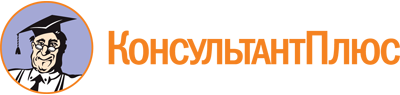 Постановление Правительства УР от 20.11.2023 N 748
"Об утверждении государственной программы Удмуртской Республики "Сохранение, изучение и развитие государственных языков Удмуртской Республики и иных языков народов Удмуртской Республики"
(Зарегистрировано в Управлении Минюста России по УР 21.11.2023 N RU18000202301331)Документ предоставлен КонсультантПлюс

www.consultant.ru

Дата сохранения: 08.06.2024
 Абз. 2 п. 2 вступил в силу с момента официального опубликования.Абз. 3 п. 2 вступил в силу с момента официального опубликования.